UNIVERSIDADE FEDERAL DO MARANHÃO CENTRO DE CIÊNCIAS SOCIAIS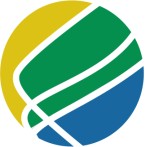 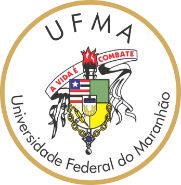 PROFNIT - Mestrado em Propriedade Intelectual e Transferência de Tecnologia para InovaçãoSOLICITAÇÃO DE DESLIGAMENTO DO CURSOEu,_____________________________________________________________________________, MAT.: ______________________________________, discente regular do Programa de Pós Graduação Scricto Sensu em Propriedade Intelectual e Transferência de Tecnologia para a Inovação – PROFNIT/UFMA, venho respeitosamente solicitar o desligamento do curso. São Luís, ______________ de ____________________ de 20____.Nestes termos, pede deferimento.___________________________________Assinatura do(a) Orientador(a)___________________________________Assinatura do(a) DiscenteParecer da  CAI PROFNIT/UFMA: (   ) Deferido       (   ) IndeferidoObservação:______________________________________________________________________________________________________________________________________________________________________________________________________________________________________________________________________________________________________________________Ata de Reunião N° ___________, de xx/xx/xxxx.______________________________________Assinatura do Presidente da CAI Justificativa